Schooner Maggie C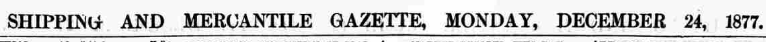 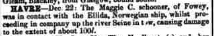 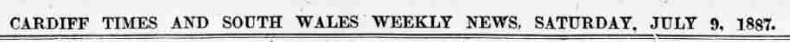 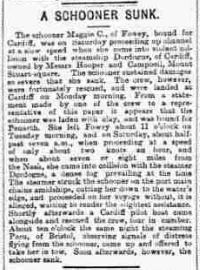 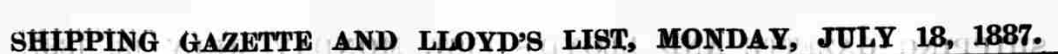 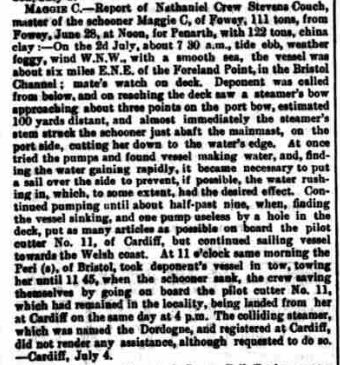 Vessel NameOfficial NumberOfficial NumberSignal lettersRig /Type Where builtWhere builtBuilderBuilderYear builtYear builtYear builtYear endYear endreg tonsreg tonsMAGGIE C7326473264QHMDSchooner Schooner Dysart, FifeDysart, FifeWattWatt18761876187618871887111  OWNERS/ MANAGERS/REGISTRATION DETAILS  OWNERS/ MANAGERS/REGISTRATION DETAILSNotesNotesNotesNotesNotesNotesNotesNotesNotesMASTERSMASTERSMASTERSMASTERSMASTERSMASTERSregistered in Fowey 9th January 1877 Nathaniel C.S.Couch, Foweyregistered in Fowey 9th January 1877 Nathaniel C.S.Couch, FoweyLOA 85 X 22.4 10.8ft. run into by SS DORGDOGNE in the Bristol channel 2nd July 1887.The Maggie C. bound for Cardiff, was proceeding up channel at a slow speed when she came into violent collision with the steamship Dordogne, of Cardiff, owned by Messrs Hooper and Campell, Mount Stuart-square. The schooner sustained damages so severe that she sank. The crew, however, were fortunately rescued, and were landed at Cardiff. From a statement made by one of the crew it appears that the schooner was laden with clay and was hound for Penarth. She was proceeding at a speed of only about two knots, and when about seven or eight miles from the Nasu, she came into collision with the steamer Dordogne, a dense fog prevailing at the time The steamer struck the schooner on the port main chains amidships, cutting her down to the water's edge, and proceeded on her voyage without, it is alleged, waiting to render the slightest assistance. Shortly afterwards a Cardiff pilot boat came alongside and rescued the crew, four in number. About ten o'clock the same night the steam tug Peru, of Bristol, observing signals of distress flying from the schooner, came up and offered to take her in tow. Soon afterwards, however, the schooner sank.LOA 85 X 22.4 10.8ft. run into by SS DORGDOGNE in the Bristol channel 2nd July 1887.The Maggie C. bound for Cardiff, was proceeding up channel at a slow speed when she came into violent collision with the steamship Dordogne, of Cardiff, owned by Messrs Hooper and Campell, Mount Stuart-square. The schooner sustained damages so severe that she sank. The crew, however, were fortunately rescued, and were landed at Cardiff. From a statement made by one of the crew it appears that the schooner was laden with clay and was hound for Penarth. She was proceeding at a speed of only about two knots, and when about seven or eight miles from the Nasu, she came into collision with the steamer Dordogne, a dense fog prevailing at the time The steamer struck the schooner on the port main chains amidships, cutting her down to the water's edge, and proceeded on her voyage without, it is alleged, waiting to render the slightest assistance. Shortly afterwards a Cardiff pilot boat came alongside and rescued the crew, four in number. About ten o'clock the same night the steam tug Peru, of Bristol, observing signals of distress flying from the schooner, came up and offered to take her in tow. Soon afterwards, however, the schooner sank.LOA 85 X 22.4 10.8ft. run into by SS DORGDOGNE in the Bristol channel 2nd July 1887.The Maggie C. bound for Cardiff, was proceeding up channel at a slow speed when she came into violent collision with the steamship Dordogne, of Cardiff, owned by Messrs Hooper and Campell, Mount Stuart-square. The schooner sustained damages so severe that she sank. The crew, however, were fortunately rescued, and were landed at Cardiff. From a statement made by one of the crew it appears that the schooner was laden with clay and was hound for Penarth. She was proceeding at a speed of only about two knots, and when about seven or eight miles from the Nasu, she came into collision with the steamer Dordogne, a dense fog prevailing at the time The steamer struck the schooner on the port main chains amidships, cutting her down to the water's edge, and proceeded on her voyage without, it is alleged, waiting to render the slightest assistance. Shortly afterwards a Cardiff pilot boat came alongside and rescued the crew, four in number. About ten o'clock the same night the steam tug Peru, of Bristol, observing signals of distress flying from the schooner, came up and offered to take her in tow. Soon afterwards, however, the schooner sank.LOA 85 X 22.4 10.8ft. run into by SS DORGDOGNE in the Bristol channel 2nd July 1887.The Maggie C. bound for Cardiff, was proceeding up channel at a slow speed when she came into violent collision with the steamship Dordogne, of Cardiff, owned by Messrs Hooper and Campell, Mount Stuart-square. The schooner sustained damages so severe that she sank. The crew, however, were fortunately rescued, and were landed at Cardiff. From a statement made by one of the crew it appears that the schooner was laden with clay and was hound for Penarth. She was proceeding at a speed of only about two knots, and when about seven or eight miles from the Nasu, she came into collision with the steamer Dordogne, a dense fog prevailing at the time The steamer struck the schooner on the port main chains amidships, cutting her down to the water's edge, and proceeded on her voyage without, it is alleged, waiting to render the slightest assistance. Shortly afterwards a Cardiff pilot boat came alongside and rescued the crew, four in number. About ten o'clock the same night the steam tug Peru, of Bristol, observing signals of distress flying from the schooner, came up and offered to take her in tow. Soon afterwards, however, the schooner sank.LOA 85 X 22.4 10.8ft. run into by SS DORGDOGNE in the Bristol channel 2nd July 1887.The Maggie C. bound for Cardiff, was proceeding up channel at a slow speed when she came into violent collision with the steamship Dordogne, of Cardiff, owned by Messrs Hooper and Campell, Mount Stuart-square. The schooner sustained damages so severe that she sank. The crew, however, were fortunately rescued, and were landed at Cardiff. From a statement made by one of the crew it appears that the schooner was laden with clay and was hound for Penarth. She was proceeding at a speed of only about two knots, and when about seven or eight miles from the Nasu, she came into collision with the steamer Dordogne, a dense fog prevailing at the time The steamer struck the schooner on the port main chains amidships, cutting her down to the water's edge, and proceeded on her voyage without, it is alleged, waiting to render the slightest assistance. Shortly afterwards a Cardiff pilot boat came alongside and rescued the crew, four in number. About ten o'clock the same night the steam tug Peru, of Bristol, observing signals of distress flying from the schooner, came up and offered to take her in tow. Soon afterwards, however, the schooner sank.LOA 85 X 22.4 10.8ft. run into by SS DORGDOGNE in the Bristol channel 2nd July 1887.The Maggie C. bound for Cardiff, was proceeding up channel at a slow speed when she came into violent collision with the steamship Dordogne, of Cardiff, owned by Messrs Hooper and Campell, Mount Stuart-square. The schooner sustained damages so severe that she sank. The crew, however, were fortunately rescued, and were landed at Cardiff. From a statement made by one of the crew it appears that the schooner was laden with clay and was hound for Penarth. She was proceeding at a speed of only about two knots, and when about seven or eight miles from the Nasu, she came into collision with the steamer Dordogne, a dense fog prevailing at the time The steamer struck the schooner on the port main chains amidships, cutting her down to the water's edge, and proceeded on her voyage without, it is alleged, waiting to render the slightest assistance. Shortly afterwards a Cardiff pilot boat came alongside and rescued the crew, four in number. About ten o'clock the same night the steam tug Peru, of Bristol, observing signals of distress flying from the schooner, came up and offered to take her in tow. Soon afterwards, however, the schooner sank.LOA 85 X 22.4 10.8ft. run into by SS DORGDOGNE in the Bristol channel 2nd July 1887.The Maggie C. bound for Cardiff, was proceeding up channel at a slow speed when she came into violent collision with the steamship Dordogne, of Cardiff, owned by Messrs Hooper and Campell, Mount Stuart-square. The schooner sustained damages so severe that she sank. The crew, however, were fortunately rescued, and were landed at Cardiff. From a statement made by one of the crew it appears that the schooner was laden with clay and was hound for Penarth. She was proceeding at a speed of only about two knots, and when about seven or eight miles from the Nasu, she came into collision with the steamer Dordogne, a dense fog prevailing at the time The steamer struck the schooner on the port main chains amidships, cutting her down to the water's edge, and proceeded on her voyage without, it is alleged, waiting to render the slightest assistance. Shortly afterwards a Cardiff pilot boat came alongside and rescued the crew, four in number. About ten o'clock the same night the steam tug Peru, of Bristol, observing signals of distress flying from the schooner, came up and offered to take her in tow. Soon afterwards, however, the schooner sank.LOA 85 X 22.4 10.8ft. run into by SS DORGDOGNE in the Bristol channel 2nd July 1887.The Maggie C. bound for Cardiff, was proceeding up channel at a slow speed when she came into violent collision with the steamship Dordogne, of Cardiff, owned by Messrs Hooper and Campell, Mount Stuart-square. The schooner sustained damages so severe that she sank. The crew, however, were fortunately rescued, and were landed at Cardiff. From a statement made by one of the crew it appears that the schooner was laden with clay and was hound for Penarth. She was proceeding at a speed of only about two knots, and when about seven or eight miles from the Nasu, she came into collision with the steamer Dordogne, a dense fog prevailing at the time The steamer struck the schooner on the port main chains amidships, cutting her down to the water's edge, and proceeded on her voyage without, it is alleged, waiting to render the slightest assistance. Shortly afterwards a Cardiff pilot boat came alongside and rescued the crew, four in number. About ten o'clock the same night the steam tug Peru, of Bristol, observing signals of distress flying from the schooner, came up and offered to take her in tow. Soon afterwards, however, the schooner sank.LOA 85 X 22.4 10.8ft. run into by SS DORGDOGNE in the Bristol channel 2nd July 1887.The Maggie C. bound for Cardiff, was proceeding up channel at a slow speed when she came into violent collision with the steamship Dordogne, of Cardiff, owned by Messrs Hooper and Campell, Mount Stuart-square. The schooner sustained damages so severe that she sank. The crew, however, were fortunately rescued, and were landed at Cardiff. From a statement made by one of the crew it appears that the schooner was laden with clay and was hound for Penarth. She was proceeding at a speed of only about two knots, and when about seven or eight miles from the Nasu, she came into collision with the steamer Dordogne, a dense fog prevailing at the time The steamer struck the schooner on the port main chains amidships, cutting her down to the water's edge, and proceeded on her voyage without, it is alleged, waiting to render the slightest assistance. Shortly afterwards a Cardiff pilot boat came alongside and rescued the crew, four in number. About ten o'clock the same night the steam tug Peru, of Bristol, observing signals of distress flying from the schooner, came up and offered to take her in tow. Soon afterwards, however, the schooner sank. Nathaniel crew Stevens Couch,1887  Nathaniel crew Stevens Couch,1887  Nathaniel crew Stevens Couch,1887  Nathaniel crew Stevens Couch,1887  Nathaniel crew Stevens Couch,1887  Nathaniel crew Stevens Couch,1887 